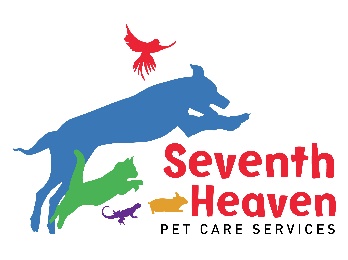 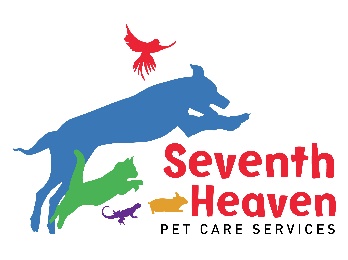 Dear Seventh Heaven Family, Covid has given all of us time to think and I have been making the service that you have come to rely on even better! I am excited to introduce new services in next few months! ALL CLIENTS: A few current housekeeping items. When you are booking your visits, the pricing structure has been reorganized. One example is that cat sitting services are now listed separately from other pet sitting services. Please take some time to scroll through the changes the next time you book services for your pet. Please visit the vaccinations section of your portal. It is a great way to keep track of your pet’s vaccinations and will remind you when shots are coming due! 	Beginning March 1:$3 will be added to basic pet sitting rates and basic dog walking services. Late Night/ Early Morning fees for visits between 9PM and 5AM will be strictly enforced going forward. Convenience Fees will be added for same day requests unless the Pet Sitter waives them. Birds & Exotics remain the same. In accordance with my Dog Training Certification Program and based on all that I have learned, Seventh Heaven Pet Care Services will be a Fear Free Pet Sitting Service. I will be updating the Client Agreement on the Portal and will ask that you review the agreement once it is posted. Among the changes will be: Only humane techniques such as clicker training are used. Only humane equipment is used. No Prong or Shock collars. The Dog is not punished, instead we instill positive behaviors in the Dog and help them to learn to make good choices.No methods that scare, startle, intimidate or inflict pain are used.I will post more information in the coming weeks on the Seventh Heaven Pet Care website if you are interested in learning more about Fear-Free & Force-Free Topics. DOG OWNERS: 	Between now and April, we will be rolling out Specialized Dog Services. I recently developed walking programs to help your dog, challenge your dog, and maintain training. Specialized Walks will cost around 25% more than Basic walks. In May, we will begin to offer Dog Training Programs that are integrated with the Walking service. Fear-Free, Force-Free Services:Basic Walk: This is your typical walk and potty break. Behavior Management Walk: This is for dogs that have issues with pulling, reactivity, aggression towards dogs or people, anxiety or any other on-leash behavior that requires specific management techniques. If you are working with a Trainer, we will take our cues from the Trainer (Fear-Free) and follow their management plan. You will have a team of qualified and dependable walkers that I will train. If you do not currently have a Trainer, we can discuss options for managing the behavior and Training options. All Behavior Management Walkers will be Fear Free Certified.Adventure Walks: Instead of just a walk around the neighborhood, how about:	A run or jog on local trails?On -leash trip to the local park or hiking trail?An obstacle course or scent work either on a long-line or in your backyard?A puzzle session or nose games? Perhaps you want to schedule a weekly adventure for your dog while you are working from home or a doggy adventure camp schedule to shake things up! We will work together to customize an amazing plan for your dog! All Adventure Walkers will be Fear Free Certified and Pet First Aid/CPR Certified. Seventh Heaven Training Maintenance Walks: If you have trained with Seventh Heaven, Maintenance walks will include simple training exercises to reinforce the skills that your dog has learned and walkers who are trained in the techniques that we are using to work with your Dog. All Training Maintenance Walkers will be Fear Free Certified. Training:  Starting in May, I will begin offering Fear-Free/ Force-Free Training Programs. This will be an exciting transition for me and I look forward to adding training services incrementally. Initial offerings will include:Training Walks (Coming in May 2022) Topics will include: Loose Leash WalkingBasic behaviors in home progressing to stimulating outdoor environments.Long-line training to refine recall outdoors.Basic reactivity (learning to stay calm when walking around other dogs, different people, trucks, or any other scary thing out there.)  In-home Training (Coming July 2022):    Basic mannersTricks and GamesBasic reactivity (things like barking when someone knocks on the door)Advanced Reactivity Training (Coming September 2022):For this training, we will use assistant people and dogs to work through tough Reactivity issues.We will also work on a broader set of circumstances and settings with the behaviors to really help your dog feel more comfortable out in the world.  Best regards, Jenny Stevens, Owner 